МБДОУ детский сад №127 г.Данилова Ярославской областиТВОРЧЕСКИЙ ПРОЕКТ 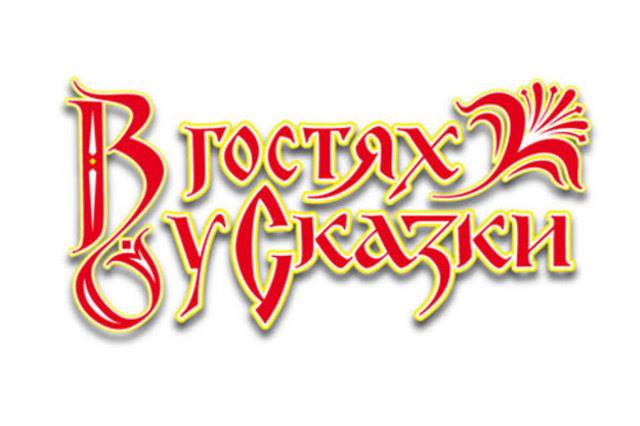 ВОСПИТАТЕЛЬ МЛАДШЕЙ ГРУППЫ – ВАСИЛЬЕВА О.Е.2019 годИНФОРМАЦИОННАЯ КАРТА ПРОЕКТАПолное название проекта: «В гостях у сказки»Автор проекта: Васильева Ольга Евгеньевна – воспитатель младшей группыТип проекта: познавательно – творческий, групповойПродолжительность проекта: среднесрочный (11.02.2019 – 11.03.2019)Участники проекта: дети, воспитатели, родители.Возраст детей: 3 годаАктуальность проблемы: Ранний возраст – наиболее благоприятный период всестороннего развития ребенка.Театрализованная игра является одним из самых эффективных средств развития и воспитания ребенка в раннем возрасте.Занятия театральной деятельностью помогают развить у ребенка интерес к окружающему миру, любознательность; стремление к познанию нового; усвоению новой информации. Дети через игру знакомятся с социумом через образы, краски и звуки. В процессе театральной деятельности незаметно активизируется словарь ребенка, совершенствуется звуковая культура речи, улучшается диалогическая речь и ее грамматический строй. Театрализованная деятельность помогает  развить  у детей уверенность в себе, сформировать социальные навыки поведения.Цель проекта: Вызвать интерес у детей раннего возраста к русским народными сказками через театрализованную деятельность.Задачи проекта:Для детейРазвитие активного словаря за счет новых слов.Развитие психических процессов, таких как: память, мышление, воображение и т.д.Воспитание способности к организованному взаимодействию друг с другом.Умение последовательно выполнять игровые действия.Для педагоговПовышение компетентности педагога по данной теме за счет внедрения проектной деятельности.Для родителейПовышение уровня компетентности родителей в ознакомлении детей с устным народным творчеством.Форма проведения итогового мероприятия Театрализованная игра Название итогового мероприятия проекта: театрализованное представление по мотивам русской народной сказки «Репка»Продукт проекта:Аппликация «Лубяная избушка»Аппликация «Рукавичка»Рисование «Колобок»Пальчиковое рисование «Репка»Лепка «Сарафан для Машеньки»Выставка раскрасок «По страницам сказок»Инсценировка сюжета русских народных сказок  "Волк и семеро козлят", "Курочка Ряба", "Репка".Ожидаемые результаты по проекту:Для детейРазвитие коммуникативных качеств у детей раннего возраста.Развитие  интереса к русскому народному творчеству.Проявление  уверенности у детей  в  своих действиях при взаимоотношениях со сверстниками.Умение детей выражать  свои эмоции с помощью жестов, мимики, сопереживать героям.Умение детей исполнять роли героев сказки.Для педагоговОснащение театрального уголка: изготовление атрибутов (маски, шапочки, костюмы, декорации к сказке «Репка», и т.д.).Оснащение театрального уголка различными видами театра.Подбор дидактических игр на тему «Сказки».Подбор иллюстраций к русским народным сказкам.Для родителейАктивное участие родителей в творческой деятельности ДОУ, в том числе выставке раскрасок "По страницам сказок".Краткое содержание проекта «В гостях у сказки»Подготовительный этапИзучение нормативных документов, регламентирующих выбор оборудования, учебно-методических и игровых материалов; современных научных разработок в области развивающей среды для детей раннего  возраста, материала по развитию театрализованной деятельности в раннем возрасте.Анализ условий, которые должны быть созданы в соответствии с современными требованиями, предъявляемыми нормативными документами: ООП дошкольного учреждения, ФГОС к развивающей предметно-пространственной среде.Определение цели и задач проекта.Разработка проекта "В гостях у сказки". Составление рабочего плана реализации проекта.Прогнозирование ожидаемых  результатов, возможных рисков проекта.Организации группового пространства, отвечающего современным ФГОС к развивающей предметно-пространственной среде.Деятельностный этапКонсультация  для педагогов ДОУ по теме "Развитие речи у детей раннего возраста через театрализованную деятельность".Чтение русских народных сказок "Волк и семеро козлят", "Курочка Ряба", "Репка" и другие.Дидактические игры: «Угадай по картинке», «Подбери по смыслу», «Из какой сказки», «Собери из частей целое».Сюжетно – ролевые игры по теме проекта.Ознакомление с разными видами театра.Рассказывание русских народных сказок с использованием разных видов театра (настольный, плоскостной, би-ба-бо, пальчиковый).Инсценировка сюжета русских народных сказок по выбору детей.Художественно – творческая деятельность: - Аппликация «Лубяная избушка»- Аппликация «Рукавичка»- Рисование  «Колобок»-  Пальчиковое рисование «Репка»- Лепка «Сарафан для Машеньки»Консультация для родителей «Театральная деятельность в раннем возрасте».Заключительный этапОрганизация выставки работ родителей на тему «По страницам сказок».Выставка раскрасок  «По страницам сказок».Выставка различных видов театра по русским народным сказкам.Выставка продуктивной деятельности детей по русским народным сказкам. Итоговое мероприятие: Театрализованное представление по русской народной сказке «Репка» с участием детей раннего возраста. Презентация проекта «В гостях у сказки».